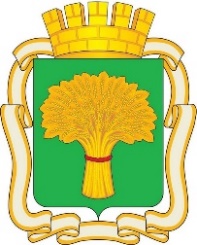 Красноярский крайКАНСКИЙ ГОРОДСКОЙ СОВЕТ ДЕПУТАТОВРЕШЕНИЕ20 октября 2022 г.			                                                            № 18-178О внесении изменений в Положение о порядке проведения публичных слушаний в городе Канске, утвержденное Решением Канского городского Совета депутатов от 15.06.2006 № 18-171	Руководствуясь статьей 17 Устава города Канска, Канский городской Совет депутатов РЕШИЛ:	1. Внести в Положение о порядке проведения публичных слушаний в городе Канске, утвержденное Решением Канского городского Совета депутатов от 15.06.2006 № 18-171 (в редакции Решений от 16.09.2010 № 8-40, от 20.06.2012 № 38-198, от 30.03.2016 № 7-27, от 19.06.2017 № 20-92, от 21.03.2018 № 26-150) следующие изменения:	1.1. В пункте 1.8 после слова «замечания,» дополнить словами «в том числе посредством официального сайта органа местного самоуправления, назначившего публичные слушания».	1.2. В пункте 4.15 после слова «опубликовано» дополнить словами «, в том числе размещено на официальном сайте органа местного самоуправления, назначившего публичные слушания,».	1.3. В пункте 6.5 после слова «опубликованию» дополнить словами «, в том числе размещено на официальном сайте органа местного самоуправления, назначившего публичные слушания,». 	2. Настоящее Решение вступает в силу со дня официального опубликования.	3. Контроль за исполнением настоящего Решения возложить на постоянную комиссию по социальной политике и местному самоуправлению.Председатель Канскогогородского Совета депутатов 					             В.Э. ПоляковГлава города Канска							           А.М. Береснев